Quel lien entre « le Masque de fer » et l’Italie ?Le masque de fer : Après avoir été reconnu coupable de trahison et de corruption, il est emprisonné dans la forteresse de Pignerol, lieu où Saint-Mars gardait l'énigmatique prisonnier masqué. Son nom n’a jamais été prononcé…Pignerol (en italien : Pinerolo) est une ville italienne près deTurin  dans la région du Piémont.Pignerol vers 1650. Conquise par les Français sur les Savoisiens en 1630, la ville et ses environs sont attribués le 30 mai 1631 à la France par le traité de Cherasco. Pignerol est alors soigneusement fortifiée par Jean de Beins, et constitue jusqu’à la fin du siècle une défense importante du royaume de France. 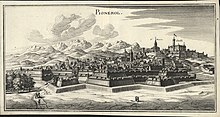 La citadelle de Pignerol vers 1650.Une forteresse impressionnante y est érigée par l'architecte François Levé en 1666. Elle sert également de prison d'État : Nicolas Fouquet, surintendant des finances de Louis XIV, disgracié et condamné à la prison à vie en 1664, est transféré par d'Artagnan du château de Vincennes à Pignerol à l'issue de son procès. Cependant, le prisonnier le plus célèbre de Pignerol reste l'homme au masque de fer. 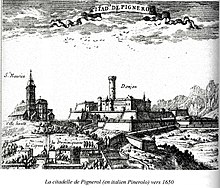 La ville est reconquise par Victor-Amédée II de Savoie en 1696 et va dès lors rester savoyarde, puis devenir piémontaise, et enfin italienneQui était vraiment l'homme au masque de fer ?Après la publication du célèbre récit d'Alexandre Dumas, les rumeurs au sujet d'un mystérieux prisonnier sous le règne du roi Louis XIV sont entrées dans la légende. Sa véritable identité continue toutefois de faire l'objet de nombreuses spéculations.Au cours des années 1680, des bruits sur l'existence d'un mystérieux prisonnier commencent à se répandre en France. Si les détails restent flous, le récit est saisissant : un homme à l'identité inconnue aurait été enfermé sur l'ordre du roi Louis XIV. Au-delà de son anonymat, il était contraint de porter un masque de fer, soustrayant ainsi son visage de tous les regards.Selon une gazette de 1687, le prisonnier aurait été transféré dans la citadelle de Sainte-Marguerite, une minuscule île méditerranéenne au large de Cannes, sous la garde d'un ancien mousquetaire, Bénigne de Saint-Mars. Le garde et son prisonnier auraient tous deux vécu au sein des forteresses de Pignerol et d'Exilles, situées dans les Alpes.En 1698, le duo est de nouveau transféré lors de la nomination de Saint-Mars comme gouverneur de la Bastille à Paris. L'accoutrement du prisonnier mystérieux n'avait pas changé : dans ses mémoires, un agent de la Bastille décrit sa surprise lors de l'arrivée de son nouveau responsable en compagnie d'un homme « toujours masqué et dont le nom n'est jamais prononcé ».Si vous souhaitez continuer la lecture ce lien peut vous intéresser https://www.nationalgeographic.fr/histoire/qui-etait-vraiment-lhomme-au-masque-de-fer